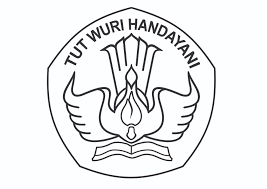 TARGET CAPAIANDepok,        Januari 2020Kepala Subbagian Tatalaksana dan Kepegawaian			Analis Tata LaksanaCucu Surahman, S.Sos, SST, M.Ed					Ida Aru Wirdaningsih, SENIP. 196907102000031001						NIP. 198202082009122001				TARGET CAPAIANDepok,        Januari 2020Kepala Subbagian Tatalaksana dan Kepegawaian			Analis Tata LaksanaCucu Surahman, S.Sos, SST, M.Ed					Lili Husada, SST.ParNIP. 196907102000031001						NIP. 197409292002121002TARGET CAPAIANDepok,        Januari 2020Kepala Subbagian Tatalaksana dan Kepegawaian		Analis Sumber Daya Manusia AparaturCucu Surahman, S.Sos, SST, M.Ed				Pratiwi Rindansari, SENIP. 196907102000031001					NIP. 198807082019022005TARGET CAPAIANDepok,        Januari 2020Kepala Subbagian Tatalaksana dan Kepegawaian	Pengelola Data Tata Organisasi Dan Tata LaksanaCucu Surahman, S.Sos, SST, M.Ed			Liyani, MTNIP. 196907102000031001				NIP. 199010022015042002TARGET CAPAIANDepok,        Januari 2020Kepala Subbagian Tatalaksana dan Kepegawaian			Pengadministrasi KepegawaianCucu Surahman, S.Sos, SST, M.Ed					Titin AgustiniNIP. 196907102000031001						NIP. 196708201990012001TARGET CAPAIANDepok,        Januari 2020Kepala Subbagian Tatalaksana dan Kepegawaian			Pengadministrasi KepegawaianCucu Surahman, S.Sos, SST, M.Ed					Mat IzihNIP. 196907102000031001						NIP. 196305081982031002TARGET CAPAIANDepok,        Januari 2020Kepala Subbagian Tatalaksana dan Kepegawaian			Pengadministrasi KepegawaianCucu Surahman, S.Sos, SST, M.Ed					Chris SantosoNIP. 196907102000031001						NIP. 196505071989031001SASARAN KINERJAINDIKATOR KINERJATARGET KINERJAMenyiapkan bahan penyusunan program kerja unit kerja sesuai tugas dan fungsi serta hasil evaluasi tahun sebelumnyaJumlah disiapkannya bahan penyusunan program kerja unit kerja sesuai tugas dan fungsi serta hasil evaluasi tahun sebelumnya 1 BahanMenyusun konsep instrumen pengolahan data ketatalaksanaan untuk memudahkan analisisJumlah disusunnya konsep instrumen pengolahan data ketatalaksanaan untuk memudahkan analisis 2KonsepMelakukan kajian pelaksanaan ketatalaksanaan untuk mengetahui masalah yang dihadapiJumlah kajian pelaksanaan ketatalaksanaan untuk mengetahui masalah yang dihadapi2KonsepMengidentifikasi masalah ketatalaksanaan sesuai hasil kajianJumlah identifikasi masalah ketatalaksanaan sesuai hasil kajian2KajianMenyusun konsep saran pemecahan masalah di bidang ketatalaksanaan sebagai bahan masukan atasanJumlah konsep saran pemecahan masalah di bidang ketatalaksanaan sebagai bahan masukan atasan2KonsepMelakukan analisis organisasi sebagai bahan kebijakan pimpinan untuk penyempurnaan organisasiJumlah analisis organisasi sebagai bahan kebijakan pimpinan untuk penyempurnaan organisasi2KegiatanMenyusun konsep Prosedur Operasional Standar (POS) di lingkungan ..sesuai dengan ketentuanJumlah penyusunan konsep Prosedur Operasional Standar (POS) di lingkungan… sesuai dengan ketentuan65POSMenganalisis jabatan dalam rangka penyusunan informasi jabatan sebagai bahan pembinaan kepegawaian, ketatalaksanaan, dan pengawasanJumlah analisis jabatan dalam rangka penyusunan informasi jabatan sebagai bahan pembinaan kepegawaian, ketatalaksanaan, dan pengawasan25JabatanMenganalisis beban kerja jabatan sebagai bahan penyusunan formasi pegawai dan penataan organisasiJumlah analisis beban kerja jabatan sebagai bahan penyusunan formasi pegawai dan penataan organisasi.25JabatanMenyusun konsep standar kompetensi jabatan sesuai dengan peta jabatan sebagai bahan penataan pegawaiJumlah konsep standar kompetensi jabatan sesuai dengan peta jabatan sebagai bahan penataan pegawai25JabatanMenyusun konsep telaahan pertimbangan hukumJumlah konsep telaahan pertimbangan hukum1KonsepMenyusun laporan hasil pelaksanaan tugas kepada atasan sebagai pertanggungjawabanJumlah laporan pelaksanaan tugas12LaporanSASARAN KINERJAINDIKATOR KINERJATARGET KINERJAMenyiapkan bahan penyusunan program kerja unit kerja sesuai tugas dan fungsi serta hasil evaluasi tahun sebelumnyaJumlah disiapkannya bahan penyusunan program kerja unit kerja sesuai tugas dan fungsi serta hasil evaluasi tahun sebelumnya 1 BahanMenyusun konsep instrumen pengolahan data ketatalaksanaan untuk memudahkan analisisJumlah disusunnya konsep instrumen pengolahan data ketatalaksanaan untuk memudahkan analisis 2KonsepMelakukan kajian pelaksanaan ketatalaksanaan untuk mengetahui masalah yang dihadapiJumlah kajian pelaksanaan ketatalaksanaan untuk mengetahui masalah yang dihadapi2KonsepMengidentifikasi masalah ketatalaksanaan sesuai hasil kajianJumlah identifikasi masalah ketatalaksanaan sesuai hasil kajian2KajianMenyusun konsep saran pemecahan masalah di bidang ketatalaksanaan sebagai bahan masukan atasanJumlah konsep saran pemecahan masalah di bidang ketatalaksanaan sebagai bahan masukan atasan2KonsepMelakukan analisis organisasi sebagai bahan kebijakan pimpinan untuk penyempurnaan organisasiJumlah analisis organisasi sebagai bahan kebijakan pimpinan untuk penyempurnaan organisasi2KegiatanMenyusun konsep Prosedur Operasional Standar (POS) di lingkungan ..sesuai dengan ketentuanJumlah penyusunan konsep Prosedur Operasional Standar (POS) di lingkungan… sesuai dengan ketentuan64POSMenganalisis jabatan dalam rangka penyusunan informasi jabatan sebagai bahan pembinaan kepegawaian, ketatalaksanaan, dan pengawasanJumlah analisis jabatan dalam rangka penyusunan informasi jabatan sebagai bahan pembinaan kepegawaian, ketatalaksanaan, dan pengawasan25JabatanMenganalisis beban kerja jabatan sebagai bahan penyusunan formasi pegawai dan penataan organisasiJumlah analisis beban kerja jabatan sebagai bahan penyusunan formasi pegawai dan penataan organisasi.25JabatanMenyusun konsep standar kompetensi jabatan sesuai dengan peta jabatan sebagai bahan penataan pegawaiJumlah konsep standar kompetensi jabatan sesuai dengan peta jabatan sebagai bahan penataan pegawai25JabatanMenyusun konsep telaahan pertimbangan hukumJumlah konsep telaahan pertimbangan hukum1KonsepMenyusun laporan hasil pelaksanaan tugas kepada atasan sebagai pertanggungjawabanJumlah laporan pelaksanaan tugas12LaporanSASARAN KINERJAINDIKATOR KINERJATARGET KINERJAMenyiapkan bahan penyusunan program kerja Subbagian sesuai tugas dan fungsi serta hasil evaluasi tahun sebelumnyaJumlah bahan penyusunan program kerja Subbagian sesuai tugas dan fungsi serta hasil evaluasi tahun sebelumnya1 DokumenMenganalisis data perencanaan dan pengembangan pegawai sebagai bahan kebijakan pimpinanJumlah analisis data perencanaan dan pengembangan pegawai sebagai bahan kebijakan pimpinan209DataMenyusun konsep rencana kebutuhan pegawai berdasarkan hasil analisis beban kerja dan ketersediaan pegawaiJumlah konsep rencana kebutuhan pegawai berdasarkan hasil analisis beban kerja dan ketersediaan pegawai2KonsepMenganalisis kompetensi setiap pegawai untuk mengetahui kesenjangan kompetensi dengan yang dibutuhkanJumlah analisis kompetensi setiap pegawai untuk mengetahui kesenjangan kompetensi dengan yang dibutuhkan209PegawaiMenyusun konsep rencana peningkatan kompetensi pegawai berdasarkan hasil analisis untuk pembinaan profesionalisme pegawaiJumlah konsep rencana peningkatan kompetensi pegawai berdasarkan hasil analisis untuk pembinaan profesionalisme pegawai10KonsepMenyusun konsep formasi pegawai (bezzeting) berdasarkan hasil analisis beban kerja dan ketersediaan pegawaiJumlah konsep formasi pegawai (bezzeting) berdasarkan hasil analisis beban kerja dan ketersediaan pegawai1KonsepMenyusun konsep penataan pegawai berbasis kompetensi berdasarkan hasil analisisJumlah konsep penataan pegawai berbasis kompetensi berdasarkan hasil analisis1KonsepMenyusun konsep instrumen evaluasi pelaksanaan pembinaan profesionalisme pegawai sebagai alat untuk mengetahui keberhasilan pembinaanJumlah konsep instrumen evaluasi pelaksanaan pembinaan profesionalisme pegawai sebagai alat untuk mengetahui keberhasilan pembinaan1KonsepMembuat konsep surat keputusan pembinaan profesionalisme, penempatan, dan pendayagunaan pegawaiJumlah konsep surat keputusan pembinaan profesionalisme, penempatan, dan pendayagunaan pegawai12KonsepMenyusun laporan hasil pelaksanaan tugas kepada atasan sebagai pertanggungjawabanJumlah laporan hasil pelaksanaan tugas kepada atasan sebagai pertanggungjawaban12KonsepSASARAN KINERJAINDIKATOR KINERJATARGET KINERJAMengumpulkan data ketatalaksanaan di lingkungan unit kerja dan sumber lainJumlah data ketatalaksanaan di lingkungan unit kerja dan sumber lain383 DataMenginput data ketatalaksanaan di lingkungan unit kerja sesuai format pengolahan dataJumlah input data ketatalaksanaan di lingkungan unit kerja sesuai format pengolahan data383 DataMengolah data ketatalaksanaan sesuai di lingkungan unit kerja dengan klasifikasinya sebagai bahan analisisJumlah data ketatalaksanaan yang diolah sesuai di lingkungan unit kerja dengan klasifikasinya sebagai bahan analisis383 DataMerekapitulasi data ketatalaksanaan di lingkungan unit kerja sesuai dengan jenis data sebagai bahan informasiJumlah rekapitulasi data ketatalaksanaan di lingkungan unit kerja sesuai dengan jenis data sebagai bahan informasi383 DataMemverifikasi dan mengonfirmasi data ketatalaksanaan di lingkungan unit kerja untuk keakuratan dataJumlah verifikasi dan konfirmasi data ketatalaksanaan di lingkungan unit kerja untuk keakuratan data383 DataMenyajikan data ketatalaksanaan di lingkungan unit kerja sesuai dengan prosedur agar mudah digunakan/ditemukanJumlah Penyajian data ketatalaksanaan di lingkungan unit kerja sesuai dengan prosedur agar mudah digunakan/ditemukan383 DataMenyimpan data ketatalaksanaan di lingkungan unit kerja sesuai dengan prosedur agar mudah digunakan/ditemukanJumlah penyimpanan data ketatalaksanaan di lingkungan unit kerja sesuai dengan prosedur agar mudah digunakan/ditemukan383 DataMelayani permintaan data ketatalaksanaan di lingkungan unit kerja sesuai dengan ketentuanJumlah pelayanan permintaan data ketatalaksanaan di lingkungan unit kerja sesuai dengan ketentuan120DataMelaporkan hasil pelaksanaan tugas kepada atasan sebagai pertanggungjawabanJumlah laporan hasil pelaksanaan tugas kepada atasan sebagai pertanggungjawaban12LaporanSASARAN KINERJAINDIKATOR KINERJATARGET KINERJAMenerima dan mencatat dokumen usul mutasi jabatan/pangkat, pemberhentian, dan urusan kepegawaian lainnya sesuai dengan prosedur dan ketentuan untuk diproses lebih lanjutJumlah penerimaan dan pencatatandokumen usul mutasi jabatan/pangkat, pemberhentian, dan urusan kepegawaian lainnya sesuai dengan prosedur dan ketentuan untuk diproses lebih lanjut13 DokumenMemverifikasi dokumen usul mutasi jabatan/pangkat, pemberhentian, dan urusan kepegawaian lainnyaJumlah verifikasi dokumen usul mutasi jabatan/pangkat, pemberhentian, dan urusan kepegawaian lainnya13 DokumenMenyiapkan konsep surat pernyataan PNS yang hilang, surat permintaan kelengkapan data/surat pimpinan terkait pemberhentian dan pemensiunan dan surat dinas lainnya terkait pemberhentian dan pemensiunan di lingkugan KementerianJumlah konsep surat pernyataan PNS yang hilang, surat permintaan kelengkapan data/surat pimpinan terkait pemberhentian dan pemensiunan dan surat dinas lainnya terkait pemberhentian dan pemensiunan di lingkugan Kementerian9DokumenMemproses usul penetapan pengangkatan, kepangkatan, pemindahan, dan mutasi lainnya jabatan pimpinan tinggi dan administrasi sesuai prosedur dan ketentuan di lingkungan Kementerian Pendidikan dan KebudayaanJumlah proses usul penetapan pengangkatan, kepangkatan, pemindahan, dan mutasi lainnya jabatan pimpinan tinggi dan administrasi sesuai prosedur dan ketentuan di lingkungan Kementerian Pendidikan dan Kebudayaan13DokumenMemproses usul penetapan pemensiunan dan pemberhentian pegawai di lingkungan Kementerian Pendidikan dan KebudayaanJumlah proses usul penetapan pemensiunan dan pemberhentian pegawai di lingkungan Kementerian Pendidikan dan Kebudayaan13DokumenMenyiapkan usul pengadaan pegawai di lingkungan unit kerjaJumlah  usul pengadaan pegawai di lingkungan unit kerja1DokumenMemproses kenaikan pangkat dan jabatan di lingkungan unit kerjaJumlah proses kenaikan pangkat dan jabatan di lingkungan unit kerja13DokumenMemproses usul pemberhentian dan pemensiunan pegawai di lingkungan unit kerjaJumlah proses usul pemberhentian dan pemensiunan pegawai di lingkungan unit kerja5DokumenMenyusun konsep kenaikan gaji berkala pegawai di lingkungan unit kerjaJumlah konsep kenaikan gaji berkala pegawai di lingkungan unit kerja30DokumenMenyusun konsep Daftar Urut Kepangkatan pegawaiJumlah konsep Daftar Urut Kepangkatan pegawai12LaporanMenyusun konsep surat kepegawaian sesuai dengan jenis kebutuhan di lingkungan unit kerjaJumlah konsep surat kepegawaian sesuai dengan jenis kebutuhan di lingkungan unit kerja120SuratMemproses usul penilaian dan penetapan angka kredit, pengangkatan pertama, pembebasan sementara, pemberhentian, dan pengangkatan kembali dalam dan dari jabatan fungsional, kenaikan jabatan dan pangkat bagi pejabat fungsional di lingkungan Kementerian Pendidikan dan KebudayaanJumlah proses usul penilaian dan penetapan angka kredit, pengangkatan pertama, pembebasan sementara, pemberhentian, dan pengangkatan kembali dalam dan dari jabatan fungsional, kenaikan jabatan dan pangkat bagi pejabat fungsional di lingkungan Kementerian Pendidikan dan Kebudayaan20DokumenMemproses usul ujian dinas, ujian kenaikan pangkat penyesuaian ijazah, diklat pim, dan diklat teknis pegawai di lingkungan unit kerjaJumlah proses usul ujian dinas, ujian kenaikan pangkat penyesuaian ijazah, diklat pim, dan diklat teknis pegawai di lingkungan unit kerja1SuratMemproses usul izin belajar dan tugas belajar pegawai di lingkungan unit kerjaJumlah proses usul izin belajar dan tugas belajar pegawai di lingkungan unit kerja15DokumenMemproses usul cuti pegawai di lingkungan unit kerjaJumlah proses usul cuti pegawai di lingkungan unit kerja100BerkasMemproses usul pembuatan Karpeg, Karis/Karsu, Askes, Taspen pegawai di lingkungan unit kerjaJuimlah proses usul pembuatan Karpeg, Karis/Karsu, Askes, Taspen pegawai di lingkungan unit kerja5DokumenMemproses usul pemberian penghargaan satyalencana Karyasatya dan penghargaan lain kepada pegawai di lingkungan unit kerjaJumlah proses usul pemberian penghargaan satyalencana Karyasatya dan penghargaan lain kepada pegawai di lingkungan unit kerja10BerkasMerekapitulasi daftar hadir pegawai di lingkungan unit kerjaJumlah rekapitulasi daftar hadir pegawai di lingkungan unit kerja12LaporanMenata dan mengarsipkan dokumen kepegawaian sesuai dengan prosedur agar tertib administrasiJumlah penataan dan pengarsipan dokumen kepegawaian sesuai dengan prosedur agar tertib administrasi72DokumenMelaporkan hasil pelaksanaan tugas kepada atasan sebagai pertanggungjawabanJumlah Laporan hasil pelaksanaan tugas kepada atasan sebagai pertanggungjawaban12LaporanSASARAN KINERJAINDIKATOR KINERJATARGET KINERJAMenerima dan mencatat dokumen usul mutasi jabatan/pangkat, pemberhentian, dan urusan kepegawaian lainnya sesuai dengan prosedur dan ketentuan untuk diproses lebih lanjutJumlah penerimaan dan pencatatandokumen usul mutasi jabatan/pangkat, pemberhentian, dan urusan kepegawaian lainnya sesuai dengan prosedur dan ketentuan untuk diproses lebih lanjut13 PegawaiMemverifikasi dokumen usul mutasi jabatan/pangkat, pemberhentian, dan urusan kepegawaian lainnyaJumlah verifikasi dokumen usul mutasi jabatan/pangkat, pemberhentian, dan urusan kepegawaian lainnya13 DokumenMenyiapkan konsep surat pernyataan PNS yang hilang, surat permintaan kelengkapan data/surat pimpinan terkait pemberhentian dan pemensiunan dan surat dinas lainnya terkait pemberhentian dan pemensiunan di lingkugan KementerianJumlah konsep surat pernyataan PNS yang hilang, surat permintaan kelengkapan data/surat pimpinan terkait pemberhentian dan pemensiunan dan surat dinas lainnya terkait pemberhentian dan pemensiunan di lingkugan Kementerian4DokumenMemproses usul penetapan pengangkatan, kepangkatan, pemindahan, dan mutasi lainnya jabatan pimpinan tinggi dan administrasi sesuai prosedur dan ketentuan di lingkungan Kementerian Pendidikan dan KebudayaanJumlah proses usul penetapan pengangkatan, kepangkatan, pemindahan, dan mutasi lainnya jabatan pimpinan tinggi dan administrasi sesuai prosedur dan ketentuan di lingkungan Kementerian Pendidikan dan Kebudayaan13DokumenMemproses usul penetapan pemensiunan dan pemberhentian pegawai di lingkungan Kementerian Pendidikan dan KebudayaanJumlah proses usul penetapan pemensiunan dan pemberhentian pegawai di lingkungan Kementerian Pendidikan dan Kebudayaan13DokumenMenyiapkan usul pengadaan pegawai di lingkungan unit kerjaJumlah  usul pengadaan pegawai di lingkungan unit kerja1DokumenMemproses kenaikan pangkat dan jabatan di lingkungan unit kerjaJumlah proses kenaikan pangkat dan jabatan di lingkungan unit kerja13DokumenMemproses usul pemberhentian dan pemensiunan pegawai di lingkungan unit kerjaJumlah proses usul pemberhentian dan pemensiunan pegawai di lingkungan unit kerja4DokumenMenyusun konsep kenaikan gaji berkala pegawai di lingkungan unit kerjaJumlah konsep kenaikan gaji berkala pegawai di lingkungan unit kerja30DokumenMenyusun konsep Daftar Urut Kepangkatan pegawaiJumlah konsep Daftar Urut Kepangkatan pegawai12KonsepMenyusun konsep surat kepegawaian sesuai dengan jenis kebutuhan di lingkungan unit kerjaJumlah konsep surat kepegawaian sesuai dengan jenis kebutuhan di lingkungan unit kerja120SuratMemproses usul penilaian dan penetapan angka kredit, pengangkatan pertama, pembebasan sementara, pemberhentian, dan pengangkatan kembali dalam dan dari jabatan fungsional, kenaikan jabatan dan pangkat bagi pejabat fungsional di lingkungan Kementerian Pendidikan dan KebudayaanJumlah proses usul penilaian dan penetapan angka kredit, pengangkatan pertama, pembebasan sementara, pemberhentian, dan pengangkatan kembali dalam dan dari jabatan fungsional, kenaikan jabatan dan pangkat bagi pejabat fungsional di lingkungan Kementerian Pendidikan dan Kebudayaan19DokumenMemproses usul ujian dinas, ujian kenaikan pangkat penyesuaian ijazah, diklat pim, dan diklat teknis pegawai di lingkungan unit kerjaJumlah proses usul ujian dinas, ujian kenaikan pangkat penyesuaian ijazah, diklat pim, dan diklat teknis pegawai di lingkungan unit kerja1PegawaiMemproses usul izin belajar dan tugas belajar pegawai di lingkungan unit kerjaJumlah proses usul izin belajar dan tugas belajar pegawai di lingkungan unit kerja5DokumenMemproses usul cuti pegawai di lingkungan unit kerjaJumlah proses usul cuti pegawai di lingkungan unit kerja100BerkasMemproses usul pembuatan Karpeg, Karis/Karsu, Askes, Taspen pegawai di lingkungan unit kerjaJuimlah proses usul pembuatan Karpeg, Karis/Karsu, Askes, Taspen pegawai di lingkungan unit kerja5PegawaiMemproses usul pemberian penghargaan satyalencana Karyasatya dan penghargaan lain kepada pegawai di lingkungan unit kerjaJumlah proses usul pemberian penghargaan satyalencana Karyasatya dan penghargaan lain kepada pegawai di lingkungan unit kerja12DokumenMerekapitulasi daftar hadir pegawai di lingkungan unit kerjaJumlah rekapitulasi daftar hadir pegawai di lingkungan unit kerja1008PegawaiMenata dan mengarsipkan dokumen kepegawaian sesuai dengan prosedur agar tertib administrasiJumlah penataan dan pengarsipan dokumen kepegawaian sesuai dengan prosedur agar tertib administrasi66BerkasMelaporkan hasil pelaksanaan tugas kepada atasan sebagai pertanggungjawabanJumlah Laporan hasil pelaksanaan tugas kepada atasan sebagai pertanggungjawaban12DokumenSASARAN KINERJAINDIKATOR KINERJATARGET KINERJAMenerima dan mencatat dokumen usul mutasi jabatan/pangkat, pemberhentian, dan urusan kepegawaian lainnya sesuai dengan prosedur dan ketentuan untuk diproses lebih lanjutJumlah penerimaan dan pencatatandokumen usul mutasi jabatan/pangkat, pemberhentian, dan urusan kepegawaian lainnya sesuai dengan prosedur dan ketentuan untuk diproses lebih lanjut13 PegawaiMemverifikasi dokumen usul mutasi jabatan/pangkat, pemberhentian, dan urusan kepegawaian lainnyaJumlah verifikasi dokumen usul mutasi jabatan/pangkat, pemberhentian, dan urusan kepegawaian lainnya13 DokumenMenyiapkan konsep surat pernyataan PNS yang hilang, surat permintaan kelengkapan data/surat pimpinan terkait pemberhentian dan pemensiunan dan surat dinas lainnya terkait pemberhentian dan pemensiunan di lingkugan KementerianJumlah konsep surat pernyataan PNS yang hilang, surat permintaan kelengkapan data/surat pimpinan terkait pemberhentian dan pemensiunan dan surat dinas lainnya terkait pemberhentian dan pemensiunan di lingkugan Kementerian9DokumenMemproses usul penetapan pengangkatan, kepangkatan, pemindahan, dan mutasi lainnya jabatan pimpinan tinggi dan administrasi sesuai prosedur dan ketentuan di lingkungan Kementerian Pendidikan dan KebudayaanJumlah proses usul penetapan pengangkatan, kepangkatan, pemindahan, dan mutasi lainnya jabatan pimpinan tinggi dan administrasi sesuai prosedur dan ketentuan di lingkungan Kementerian Pendidikan dan Kebudayaan13DokumenMemproses usul penetapan pemensiunan dan pemberhentian pegawai di lingkungan Kementerian Pendidikan dan KebudayaanJumlah proses usul penetapan pemensiunan dan pemberhentian pegawai di lingkungan Kementerian Pendidikan dan Kebudayaan13DokumenMenyiapkan usul pengadaan pegawai di lingkungan unit kerjaJumlah  usul pengadaan pegawai di lingkungan unit kerja1DokumenMemproses kenaikan pangkat dan jabatan di lingkungan unit kerjaJumlah proses kenaikan pangkat dan jabatan di lingkungan unit kerja13DokumenMemproses usul pemberhentian dan pemensiunan pegawai di lingkungan unit kerjaJumlah proses usul pemberhentian dan pemensiunan pegawai di lingkungan unit kerja5DokumenMenyusun konsep kenaikan gaji berkala pegawai di lingkungan unit kerjaJumlah konsep kenaikan gaji berkala pegawai di lingkungan unit kerja30DokumenMenyusun konsep Daftar Urut Kepangkatan pegawaiJumlah konsep Daftar Urut Kepangkatan pegawai12LaporanMenyusun konsep surat kepegawaian sesuai dengan jenis kebutuhan di lingkungan unit kerjaJumlah konsep surat kepegawaian sesuai dengan jenis kebutuhan di lingkungan unit kerja120SuratMemproses usul penilaian dan penetapan angka kredit, pengangkatan pertama, pembebasan sementara, pemberhentian, dan pengangkatan kembali dalam dan dari jabatan fungsional, kenaikan jabatan dan pangkat bagi pejabat fungsional di lingkungan Kementerian Pendidikan dan KebudayaanJumlah proses usul penilaian dan penetapan angka kredit, pengangkatan pertama, pembebasan sementara, pemberhentian, dan pengangkatan kembali dalam dan dari jabatan fungsional, kenaikan jabatan dan pangkat bagi pejabat fungsional di lingkungan Kementerian Pendidikan dan Kebudayaan55DokumenMemproses usul ujian dinas, ujian kenaikan pangkat penyesuaian ijazah, diklat pim, dan diklat teknis pegawai di lingkungan unit kerjaJumlah proses usul ujian dinas, ujian kenaikan pangkat penyesuaian ijazah, diklat pim, dan diklat teknis pegawai di lingkungan unit kerja1SuratMemproses usul izin belajar dan tugas belajar pegawai di lingkungan unit kerjaJumlah proses usul izin belajar dan tugas belajar pegawai di lingkungan unit kerja15DokumenMemproses usul cuti pegawai di lingkungan unit kerjaJumlah proses usul cuti pegawai di lingkungan unit kerja100PegawaiMemproses usul pembuatan Karpeg, Karis/Karsu, Askes, Taspen pegawai di lingkungan unit kerjaJuimlah proses usul pembuatan Karpeg, Karis/Karsu, Askes, Taspen pegawai di lingkungan unit kerja5DokumenMemproses usul pemberian penghargaan satyalencana Karyasatya dan penghargaan lain kepada pegawai di lingkungan unit kerjaJumlah proses usul pemberian penghargaan satyalencana Karyasatya dan penghargaan lain kepada pegawai di lingkungan unit kerja15BerkasMenyiapkan bahan usul penetapan angka kredit di lingkungan unit kerjaJumlah bahan usul penetapan angka kredit di lingkungan unit kerja55 DokumenMerekapitulasi daftar hadir pegawai di lingkungan unit kerjaJumlah rekapitulasi daftar hadir pegawai di lingkungan unit kerja12LaporanMenata dan mengarsipkan dokumen kepegawaian sesuai dengan prosedur agar tertib administrasiJumlah penataan dan pengarsipan dokumen kepegawaian sesuai dengan prosedur agar tertib administrasi55ArsipMelaporkan hasil pelaksanaan tugas kepada atasan sebagai pertanggungjawabanJumlah Laporan hasil pelaksanaan tugas kepada atasan sebagai pertanggungjawaban12Laporan